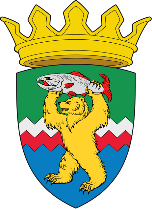 РОССИЙСКАЯ ФЕДЕРАЦИЯКАМЧАТСКИЙ КРАЙЕЛИЗОВСКИЙ МУНИЦИПАЛЬНЫЙ РАЙОНДУМА ЕЛИЗОВСКОГО МУНИЦИПАЛЬНОГО РАЙОНАРЕШЕНИЕ27 апреля 2021 г. № 1549	г. Елизово104 сессия   	Рассмотрев предложение Администрации Елизовского муниципального района, руководствуясь ст. 14, 50 Федерального закона от 06.10.2003 № 131-ФЗ «Об общих принципах организации местного самоуправления в Российской Федерации», Уставом Елизовского муниципального района, Положением о порядке управления и распоряжения муниципальным имуществом в Елизовском муниципальном районе,Дума Елизовского муниципального районаРЕШИЛА:  Согласовать перечень объектов муниципального имущества Елизовского муниципального района, передаваемых безвозмездно в собственность Елизовского городского поселения для решения вопросов местного значения поселения, согласно приложению к настоящему Решению.Передачу осуществлять по мере наступления соответствующих условий, определенных п. 6 ст. 8 Федерального закона от 21.12.1996 № 159 - ФЗ «О дополнительных гарантиях по социальной поддержке детей - сирот и детей, оставшихся без попечения родителей. Председатель ДумыЕлизовского муниципального района		                       А.А. ШергальдинО согласовании перечня объектов муниципального имущества Елизовского муниципального района, передаваемых в собственность Елизовского городского поселения для решения вопросов местного значения поселения